IrelandIrelandIrelandIrelandJune 2029June 2029June 2029June 2029MondayTuesdayWednesdayThursdayFridaySaturdaySunday12345678910First Monday in June11121314151617Father’s Day18192021222324252627282930NOTES: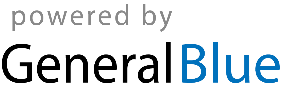 